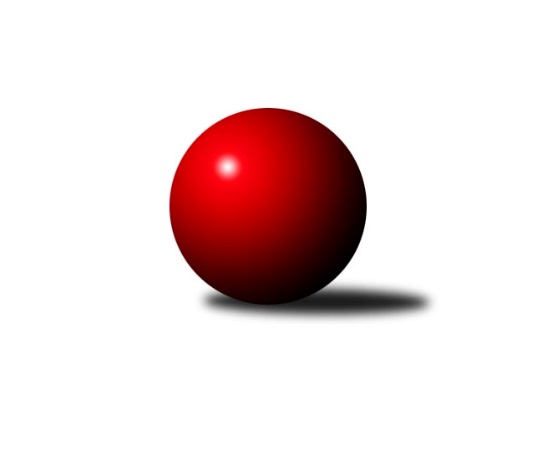 Č.7Ročník 2019/2020	24.5.2024 3. KLM A 2019/2020Statistika 7. kolaTabulka družstev:		družstvo	záp	výh	rem	proh	skore	sety	průměr	body	plné	dorážka	chyby	1.	Kuželky Jiskra Hazlov	7	6	0	1	41.0 : 15.0 	(110.0 : 58.0)	3280	12	2182	1098	24.3	2.	TJ Lokomotiva Ústí n. L.	7	6	0	1	41.0 : 15.0 	(102.0 : 66.0)	3407	12	2263	1145	18.7	3.	TJ Elektrárny Kadaň	7	4	0	3	32.0 : 24.0 	(89.0 : 79.0)	3231	8	2193	1039	33	4.	SK Škoda VS Plzeň	7	4	0	3	32.0 : 24.0 	(87.0 : 81.0)	3313	8	2215	1098	27	5.	TJ Kovohutě Příbram	7	4	0	3	30.0 : 26.0 	(89.5 : 78.5)	3277	8	2200	1077	29	6.	CB Dobřany B	7	3	2	2	29.0 : 27.0 	(85.5 : 82.5)	3245	8	2170	1075	25.3	7.	SK Žižkov Praha	7	3	1	3	22.0 : 34.0 	(69.0 : 99.0)	3259	7	2198	1061	29.4	8.	TJ Teplice Letná	7	3	0	4	22.0 : 34.0 	(77.0 : 91.0)	3213	6	2151	1061	34.4	9.	SKK Podbořany	7	2	1	4	23.0 : 33.0 	(75.0 : 93.0)	3165	5	2170	995	40.6	10.	SKK Bohušovice B	7	2	0	5	24.0 : 32.0 	(80.0 : 88.0)	3209	4	2164	1046	34	11.	SKK Rokycany B	7	2	0	5	21.0 : 35.0 	(77.0 : 91.0)	3166	4	2163	1003	38.3	12.	TJ Slavoj Plzeň	7	1	0	6	19.0 : 37.0 	(67.0 : 101.0)	3147	2	2148	998	34Tabulka doma:		družstvo	záp	výh	rem	proh	skore	sety	průměr	body	maximum	minimum	1.	TJ Lokomotiva Ústí n. L.	3	3	0	0	19.0 : 5.0 	(48.0 : 24.0)	3450	6	3457	3446	2.	Kuželky Jiskra Hazlov	4	3	0	1	23.0 : 9.0 	(63.5 : 32.5)	3342	6	3385	3311	3.	CB Dobřany B	4	2	2	0	19.0 : 13.0 	(53.0 : 43.0)	3423	6	3465	3376	4.	TJ Elektrárny Kadaň	3	2	0	1	14.0 : 10.0 	(40.0 : 32.0)	3130	4	3182	3043	5.	TJ Kovohutě Příbram	3	2	0	1	14.0 : 10.0 	(39.5 : 32.5)	3211	4	3279	3153	6.	SK Škoda VS Plzeň	3	2	0	1	13.0 : 11.0 	(32.5 : 39.5)	3265	4	3363	3141	7.	SKK Podbořany	4	2	0	2	16.0 : 16.0 	(46.5 : 49.5)	3112	4	3198	3028	8.	SKK Rokycany B	4	2	0	2	15.0 : 17.0 	(44.0 : 52.0)	3272	4	3368	3186	9.	SK Žižkov Praha	3	1	0	2	8.0 : 16.0 	(28.5 : 43.5)	3312	2	3355	3274	10.	SKK Bohušovice B	4	1	0	3	15.0 : 17.0 	(47.0 : 49.0)	3144	2	3230	3041	11.	TJ Slavoj Plzeň	4	1	0	3	12.0 : 20.0 	(37.5 : 58.5)	3184	2	3252	3136	12.	TJ Teplice Letná	3	0	0	3	4.0 : 20.0 	(25.5 : 46.5)	3282	0	3318	3237Tabulka venku:		družstvo	záp	výh	rem	proh	skore	sety	průměr	body	maximum	minimum	1.	Kuželky Jiskra Hazlov	3	3	0	0	18.0 : 6.0 	(46.5 : 25.5)	3260	6	3331	3175	2.	TJ Lokomotiva Ústí n. L.	4	3	0	1	22.0 : 10.0 	(54.0 : 42.0)	3397	6	3437	3298	3.	TJ Teplice Letná	4	3	0	1	18.0 : 14.0 	(51.5 : 44.5)	3196	6	3332	3099	4.	SK Žižkov Praha	4	2	1	1	14.0 : 18.0 	(40.5 : 55.5)	3246	5	3446	3047	5.	SK Škoda VS Plzeň	4	2	0	2	19.0 : 13.0 	(54.5 : 41.5)	3326	4	3464	3115	6.	TJ Elektrárny Kadaň	4	2	0	2	18.0 : 14.0 	(49.0 : 47.0)	3257	4	3368	3207	7.	TJ Kovohutě Příbram	4	2	0	2	16.0 : 16.0 	(50.0 : 46.0)	3299	4	3397	3111	8.	CB Dobřany B	3	1	0	2	10.0 : 14.0 	(32.5 : 39.5)	3186	2	3263	3130	9.	SKK Bohušovice B	3	1	0	2	9.0 : 15.0 	(33.0 : 39.0)	3231	2	3255	3202	10.	SKK Podbořany	3	0	1	2	7.0 : 17.0 	(28.5 : 43.5)	3183	1	3377	2994	11.	TJ Slavoj Plzeň	3	0	0	3	7.0 : 17.0 	(29.5 : 42.5)	3134	0	3223	3077	12.	SKK Rokycany B	3	0	0	3	6.0 : 18.0 	(33.0 : 39.0)	3131	0	3244	3038Tabulka podzimní části:		družstvo	záp	výh	rem	proh	skore	sety	průměr	body	doma	venku	1.	Kuželky Jiskra Hazlov	7	6	0	1	41.0 : 15.0 	(110.0 : 58.0)	3280	12 	3 	0 	1 	3 	0 	0	2.	TJ Lokomotiva Ústí n. L.	7	6	0	1	41.0 : 15.0 	(102.0 : 66.0)	3407	12 	3 	0 	0 	3 	0 	1	3.	TJ Elektrárny Kadaň	7	4	0	3	32.0 : 24.0 	(89.0 : 79.0)	3231	8 	2 	0 	1 	2 	0 	2	4.	SK Škoda VS Plzeň	7	4	0	3	32.0 : 24.0 	(87.0 : 81.0)	3313	8 	2 	0 	1 	2 	0 	2	5.	TJ Kovohutě Příbram	7	4	0	3	30.0 : 26.0 	(89.5 : 78.5)	3277	8 	2 	0 	1 	2 	0 	2	6.	CB Dobřany B	7	3	2	2	29.0 : 27.0 	(85.5 : 82.5)	3245	8 	2 	2 	0 	1 	0 	2	7.	SK Žižkov Praha	7	3	1	3	22.0 : 34.0 	(69.0 : 99.0)	3259	7 	1 	0 	2 	2 	1 	1	8.	TJ Teplice Letná	7	3	0	4	22.0 : 34.0 	(77.0 : 91.0)	3213	6 	0 	0 	3 	3 	0 	1	9.	SKK Podbořany	7	2	1	4	23.0 : 33.0 	(75.0 : 93.0)	3165	5 	2 	0 	2 	0 	1 	2	10.	SKK Bohušovice B	7	2	0	5	24.0 : 32.0 	(80.0 : 88.0)	3209	4 	1 	0 	3 	1 	0 	2	11.	SKK Rokycany B	7	2	0	5	21.0 : 35.0 	(77.0 : 91.0)	3166	4 	2 	0 	2 	0 	0 	3	12.	TJ Slavoj Plzeň	7	1	0	6	19.0 : 37.0 	(67.0 : 101.0)	3147	2 	1 	0 	3 	0 	0 	3Tabulka jarní části:		družstvo	záp	výh	rem	proh	skore	sety	průměr	body	doma	venku	1.	TJ Teplice Letná	0	0	0	0	0.0 : 0.0 	(0.0 : 0.0)	0	0 	0 	0 	0 	0 	0 	0 	2.	SKK Bohušovice B	0	0	0	0	0.0 : 0.0 	(0.0 : 0.0)	0	0 	0 	0 	0 	0 	0 	0 	3.	Kuželky Jiskra Hazlov	0	0	0	0	0.0 : 0.0 	(0.0 : 0.0)	0	0 	0 	0 	0 	0 	0 	0 	4.	SKK Rokycany B	0	0	0	0	0.0 : 0.0 	(0.0 : 0.0)	0	0 	0 	0 	0 	0 	0 	0 	5.	SKK Podbořany	0	0	0	0	0.0 : 0.0 	(0.0 : 0.0)	0	0 	0 	0 	0 	0 	0 	0 	6.	TJ Lokomotiva Ústí n. L.	0	0	0	0	0.0 : 0.0 	(0.0 : 0.0)	0	0 	0 	0 	0 	0 	0 	0 	7.	TJ Elektrárny Kadaň	0	0	0	0	0.0 : 0.0 	(0.0 : 0.0)	0	0 	0 	0 	0 	0 	0 	0 	8.	TJ Slavoj Plzeň	0	0	0	0	0.0 : 0.0 	(0.0 : 0.0)	0	0 	0 	0 	0 	0 	0 	0 	9.	SK Škoda VS Plzeň	0	0	0	0	0.0 : 0.0 	(0.0 : 0.0)	0	0 	0 	0 	0 	0 	0 	0 	10.	TJ Kovohutě Příbram	0	0	0	0	0.0 : 0.0 	(0.0 : 0.0)	0	0 	0 	0 	0 	0 	0 	0 	11.	CB Dobřany B	0	0	0	0	0.0 : 0.0 	(0.0 : 0.0)	0	0 	0 	0 	0 	0 	0 	0 	12.	SK Žižkov Praha	0	0	0	0	0.0 : 0.0 	(0.0 : 0.0)	0	0 	0 	0 	0 	0 	0 	0 Zisk bodů pro družstvo:		jméno hráče	družstvo	body	zápasy	v %	dílčí body	sety	v %	1.	Ondřej Bína 	Kuželky Jiskra Hazlov  	6	/	6	(100%)	18	/	24	(75%)	2.	Pavel Říhánek 	SK Škoda VS Plzeň  	6	/	6	(100%)	17	/	24	(71%)	3.	Martin Zahálka st.	TJ Lokomotiva Ústí n. L.  	6	/	6	(100%)	16	/	24	(67%)	4.	David Repčík 	Kuželky Jiskra Hazlov  	6	/	7	(86%)	22	/	28	(79%)	5.	Jakub Dařílek 	TJ Lokomotiva Ústí n. L.  	6	/	7	(86%)	21	/	28	(75%)	6.	Martin Provazník 	CB Dobřany B 	6	/	7	(86%)	21	/	28	(75%)	7.	Tomáš Štraicher 	TJ Lokomotiva Ústí n. L.  	6	/	7	(86%)	20	/	28	(71%)	8.	Jaroslav Roj 	TJ Kovohutě Příbram  	6	/	7	(86%)	17	/	28	(61%)	9.	Tomáš Číž 	TJ Kovohutě Příbram  	5	/	6	(83%)	16	/	24	(67%)	10.	Jan Hybš 	TJ Teplice Letná 	5	/	6	(83%)	15	/	24	(63%)	11.	Radek Šípek 	SKK Bohušovice B 	5	/	6	(83%)	13	/	24	(54%)	12.	Milan Slabý 	SKK Bohušovice B 	5	/	6	(83%)	13	/	24	(54%)	13.	Matěj Novák 	Kuželky Jiskra Hazlov  	5	/	7	(71%)	18	/	28	(64%)	14.	Karel Bučko 	TJ Elektrárny Kadaň 	5	/	7	(71%)	18	/	28	(64%)	15.	Josef Šálek 	TJ Lokomotiva Ústí n. L.  	5	/	7	(71%)	17	/	28	(61%)	16.	Dominik Novotný 	CB Dobřany B 	5	/	7	(71%)	16.5	/	28	(59%)	17.	Marcel Lukáš 	TJ Elektrárny Kadaň 	5	/	7	(71%)	16.5	/	28	(59%)	18.	Rudolf Hofmann 	SKK Podbořany  	5	/	7	(71%)	16.5	/	28	(59%)	19.	Milan Vicher 	SK Škoda VS Plzeň  	5	/	7	(71%)	15	/	28	(54%)	20.	Petr Harmáček 	TJ Slavoj Plzeň 	5	/	7	(71%)	14.5	/	28	(52%)	21.	Josef Hořejší 	TJ Slavoj Plzeň 	5	/	7	(71%)	13	/	28	(46%)	22.	Petr Svoboda 	SK Škoda VS Plzeň  	4	/	5	(80%)	13.5	/	20	(68%)	23.	Jaroslav Wagner 	SKK Podbořany  	4	/	5	(80%)	13	/	20	(65%)	24.	Luboš Kocmich 	SK Žižkov Praha 	4	/	5	(80%)	12.5	/	20	(63%)	25.	Martin Prokůpek 	SKK Rokycany B 	4	/	5	(80%)	11	/	20	(55%)	26.	Jan Vacikar 	SK Škoda VS Plzeň  	4	/	6	(67%)	14.5	/	24	(60%)	27.	Miroslav Repčík 	Kuželky Jiskra Hazlov  	4	/	7	(57%)	17	/	28	(61%)	28.	David Hošek 	TJ Kovohutě Příbram  	4	/	7	(57%)	16.5	/	28	(59%)	29.	Stanislav Novák 	Kuželky Jiskra Hazlov  	4	/	7	(57%)	16.5	/	28	(59%)	30.	Petr Dvořák 	TJ Elektrárny Kadaň 	4	/	7	(57%)	14.5	/	28	(52%)	31.	Josef Kašpar 	SK Žižkov Praha 	4	/	7	(57%)	14.5	/	28	(52%)	32.	Jan Koubský 	CB Dobřany B 	4	/	7	(57%)	13	/	28	(46%)	33.	Pavel Honsa 	SKK Rokycany B 	3	/	3	(100%)	8	/	12	(67%)	34.	Jaroslav Chvojka 	SKK Bohušovice B 	3	/	5	(60%)	13	/	20	(65%)	35.	Tomáš Charvát 	SKK Bohušovice B 	3	/	5	(60%)	8	/	20	(40%)	36.	Pavel Stupka 	SKK Podbořany  	3	/	6	(50%)	11	/	24	(46%)	37.	Petr Veverka 	SK Žižkov Praha 	3	/	6	(50%)	10	/	24	(42%)	38.	Alexandr Trpišovský 	TJ Teplice Letná 	3	/	7	(43%)	17.5	/	28	(63%)	39.	Oldřich Hendl 	TJ Kovohutě Příbram  	3	/	7	(43%)	17	/	28	(61%)	40.	Pavel Repčík 	Kuželky Jiskra Hazlov  	3	/	7	(43%)	16	/	28	(57%)	41.	Milan Vrabec 	CB Dobřany B 	3	/	7	(43%)	15	/	28	(54%)	42.	Josef Kreutzer 	TJ Slavoj Plzeň 	3	/	7	(43%)	14	/	28	(50%)	43.	Vladimír Šána 	SKK Podbořany  	3	/	7	(43%)	14	/	28	(50%)	44.	Dominik Černý 	SKK Rokycany B 	3	/	7	(43%)	14	/	28	(50%)	45.	Martin Vít 	SK Škoda VS Plzeň  	3	/	7	(43%)	13	/	28	(46%)	46.	Roman Pivoňka 	CB Dobřany B 	3	/	7	(43%)	12.5	/	28	(45%)	47.	Lukáš Hanzlík 	TJ Teplice Letná 	3	/	7	(43%)	10	/	28	(36%)	48.	Miroslav Wedlich 	TJ Lokomotiva Ústí n. L.  	2	/	3	(67%)	9	/	12	(75%)	49.	Tomáš Vrána 	TJ Lokomotiva Ústí n. L.  	2	/	3	(67%)	7	/	12	(58%)	50.	Daniel Lukáš 	TJ Elektrárny Kadaň 	2	/	4	(50%)	9	/	16	(56%)	51.	Michal Hrdina 	TJ Elektrárny Kadaň 	2	/	4	(50%)	8	/	16	(50%)	52.	Jaroslav Lefner 	TJ Elektrárny Kadaň 	2	/	4	(50%)	6	/	16	(38%)	53.	Luboš Řezáč 	TJ Kovohutě Příbram  	2	/	5	(40%)	9	/	20	(45%)	54.	Martin Perníček 	SKK Bohušovice B 	2	/	6	(33%)	14	/	24	(58%)	55.	Martin Beran 	SK Žižkov Praha 	2	/	6	(33%)	10	/	24	(42%)	56.	Jindřich Formánek 	TJ Teplice Letná 	2	/	6	(33%)	9	/	24	(38%)	57.	Petr Fara 	SKK Rokycany B 	2	/	7	(29%)	15	/	28	(54%)	58.	Jan Hák 	TJ Elektrárny Kadaň 	2	/	7	(29%)	12	/	28	(43%)	59.	Jiří Opatrný 	TJ Slavoj Plzeň 	2	/	7	(29%)	11.5	/	28	(41%)	60.	Jan Endršt 	SKK Rokycany B 	1	/	1	(100%)	3	/	4	(75%)	61.	Martin Procházka 	SKK Rokycany B 	1	/	1	(100%)	3	/	4	(75%)	62.	Karel Bouša 	TJ Teplice Letná 	1	/	1	(100%)	3	/	4	(75%)	63.	Milan Fanta 	Kuželky Jiskra Hazlov  	1	/	1	(100%)	2.5	/	4	(63%)	64.	Jan Ambra 	TJ Elektrárny Kadaň 	1	/	1	(100%)	2.5	/	4	(63%)	65.	Petr Fabian 	TJ Lokomotiva Ústí n. L.  	1	/	1	(100%)	2	/	4	(50%)	66.	Vojtěch Havlík 	SKK Rokycany B 	1	/	3	(33%)	7	/	12	(58%)	67.	Josef Hůda 	TJ Kovohutě Příbram  	1	/	3	(33%)	6	/	12	(50%)	68.	Roman Drugda 	TJ Slavoj Plzeň 	1	/	3	(33%)	4	/	12	(33%)	69.	Jakub Harmáček 	TJ Slavoj Plzeň 	1	/	3	(33%)	4	/	12	(33%)	70.	Pavel Andrlík ml.	SKK Rokycany B 	1	/	3	(33%)	3.5	/	12	(29%)	71.	Tadeáš Zeman 	SKK Podbořany  	1	/	4	(25%)	6.5	/	16	(41%)	72.	Milan Grejtovský 	TJ Lokomotiva Ústí n. L.  	1	/	4	(25%)	6	/	16	(38%)	73.	Vladislav Krusman 	SKK Podbořany  	1	/	4	(25%)	6	/	16	(38%)	74.	Ladislav Filek 	SK Škoda VS Plzeň  	1	/	4	(25%)	3	/	16	(19%)	75.	Ladislav Koláček 	SKK Bohušovice B 	1	/	5	(20%)	8.5	/	20	(43%)	76.	Lukáš Vacek 	SK Žižkov Praha 	1	/	5	(20%)	8	/	20	(40%)	77.	Milan Findejs 	SK Škoda VS Plzeň  	1	/	5	(20%)	8	/	20	(40%)	78.	Pavel Holub 	SK Žižkov Praha 	1	/	5	(20%)	7	/	20	(35%)	79.	Jan Filip 	TJ Teplice Letná 	1	/	5	(20%)	6	/	20	(30%)	80.	Martin Čistý 	TJ Kovohutě Příbram  	1	/	6	(17%)	7	/	24	(29%)	81.	Roman Filip 	SKK Bohušovice B 	1	/	6	(17%)	7	/	24	(29%)	82.	Stanislav Schuh 	SK Žižkov Praha 	1	/	6	(17%)	5	/	24	(21%)	83.	Jan Salajka 	TJ Teplice Letná 	1	/	7	(14%)	13.5	/	28	(48%)	84.	Libor Bureš 	SKK Rokycany B 	1	/	7	(14%)	7.5	/	28	(27%)	85.	Jan Neckář 	SK Žižkov Praha 	0	/	1	(0%)	2	/	4	(50%)	86.	Michal Müller 	SK Škoda VS Plzeň  	0	/	1	(0%)	2	/	4	(50%)	87.	Jan Klíma 	SKK Bohušovice B 	0	/	1	(0%)	1	/	4	(25%)	88.	Vladimír Chrpa 	SKK Bohušovice B 	0	/	1	(0%)	1	/	4	(25%)	89.	Jan Holšan 	SKK Rokycany B 	0	/	1	(0%)	1	/	4	(25%)	90.	Kamil Ausbuher 	SKK Podbořany  	0	/	1	(0%)	1	/	4	(25%)	91.	Karel Mašek 	TJ Slavoj Plzeň 	0	/	1	(0%)	0	/	4	(0%)	92.	Petr Richtárech 	SKK Podbořany  	0	/	1	(0%)	0	/	4	(0%)	93.	Václav Šváb 	SKK Podbořany  	0	/	2	(0%)	3	/	8	(38%)	94.	Josef Jiřinský 	TJ Teplice Letná 	0	/	2	(0%)	2	/	8	(25%)	95.	Kamil Srkal 	SKK Podbořany  	0	/	3	(0%)	2	/	12	(17%)	96.	Ladislav Moulis 	SKK Rokycany B 	0	/	4	(0%)	4	/	16	(25%)	97.	Roman Lipchavský 	CB Dobřany B 	0	/	7	(0%)	7.5	/	28	(27%)	98.	Václav Hranáč 	TJ Slavoj Plzeň 	0	/	7	(0%)	6	/	28	(21%)Průměry na kuželnách:		kuželna	průměr	plné	dorážka	chyby	výkon na hráče	1.	CB Dobřany, 1-4	3415	2283	1132	27.1	(569.3)	2.	TJ Lokomotiva Ústí nad Labem, 1-4	3352	2240	1111	25.3	(558.7)	3.	SK Žižkov Praha, 1-4	3346	2250	1096	26.8	(557.8)	4.	TJ Teplice Letná, 1-4	3338	2208	1130	27.2	(556.4)	5.	Hazlov, 1-4	3275	2184	1090	27.0	(546.0)	6.	SKK Rokycany, 1-4	3268	2211	1056	39.1	(544.7)	7.	SK Škoda VS Plzeň, 1-4	3259	2185	1073	27.8	(543.2)	8.	TJ Slavoj Plzeň, 1-4	3220	2179	1041	33.1	(536.8)	9.	TJ Fezko Strakonice, 1-4	3174	2149	1024	32.7	(529.0)	10.	Bohušovice, 1-4	3125	2114	1011	34.3	(521.0)	11.	Podbořany, 1-4	3117	2116	1000	32.3	(519.6)Nejlepší výkony na kuželnách:CB Dobřany, 1-4CB Dobřany B	3465	3. kolo	Roman Pivoňka 	CB Dobřany B	660	3. koloSK Žižkov Praha	3446	3. kolo	Jaroslav Wagner 	SKK Podbořany 	634	7. koloCB Dobřany B	3443	1. kolo	Martin Provazník 	CB Dobřany B	621	1. koloTJ Lokomotiva Ústí n. L. 	3428	1. kolo	Stanislav Schuh 	SK Žižkov Praha	621	3. koloCB Dobřany B	3407	5. kolo	Josef Šálek 	TJ Lokomotiva Ústí n. L. 	612	1. koloTJ Kovohutě Příbram 	3384	5. kolo	Milan Vrabec 	CB Dobřany B	610	5. koloSKK Podbořany 	3377	7. kolo	Milan Vrabec 	CB Dobřany B	607	7. koloCB Dobřany B	3376	7. kolo	Martin Provazník 	CB Dobřany B	597	7. kolo		. kolo	Rudolf Hofmann 	SKK Podbořany 	597	7. kolo		. kolo	Josef Kašpar 	SK Žižkov Praha	596	3. koloTJ Lokomotiva Ústí nad Labem, 1-4TJ Lokomotiva Ústí n. L. 	3457	5. kolo	Jakub Dařílek 	TJ Lokomotiva Ústí n. L. 	631	5. koloTJ Lokomotiva Ústí n. L. 	3448	3. kolo	Tomáš Štraicher 	TJ Lokomotiva Ústí n. L. 	623	3. koloTJ Lokomotiva Ústí n. L. 	3446	7. kolo	Tomáš Štraicher 	TJ Lokomotiva Ústí n. L. 	613	7. koloSK Škoda VS Plzeň 	3354	5. kolo	Jakub Dařílek 	TJ Lokomotiva Ústí n. L. 	608	3. koloTJ Elektrárny Kadaň	3207	3. kolo	Martin Vít 	SK Škoda VS Plzeň 	603	5. koloSKK Bohušovice B	3202	7. kolo	Milan Vicher 	SK Škoda VS Plzeň 	596	5. kolo		. kolo	Tomáš Vrána 	TJ Lokomotiva Ústí n. L. 	585	7. kolo		. kolo	Miroslav Wedlich 	TJ Lokomotiva Ústí n. L. 	584	3. kolo		. kolo	Tomáš Štraicher 	TJ Lokomotiva Ústí n. L. 	579	5. kolo		. kolo	Miroslav Wedlich 	TJ Lokomotiva Ústí n. L. 	578	7. koloSK Žižkov Praha, 1-4SK Škoda VS Plzeň 	3464	7. kolo	Tomáš Štraicher 	TJ Lokomotiva Ústí n. L. 	628	4. koloTJ Lokomotiva Ústí n. L. 	3437	4. kolo	Pavel Říhánek 	SK Škoda VS Plzeň 	616	7. koloSK Žižkov Praha	3355	2. kolo	Jakub Dařílek 	TJ Lokomotiva Ústí n. L. 	603	4. koloSK Žižkov Praha	3307	7. kolo	Jan Vacikar 	SK Škoda VS Plzeň 	592	7. koloSK Žižkov Praha	3274	4. kolo	Josef Šálek 	TJ Lokomotiva Ústí n. L. 	589	4. koloSKK Rokycany B	3244	2. kolo	Josef Kašpar 	SK Žižkov Praha	587	2. kolo		. kolo	Martin Vít 	SK Škoda VS Plzeň 	583	7. kolo		. kolo	Josef Kašpar 	SK Žižkov Praha	578	4. kolo		. kolo	Luboš Kocmich 	SK Žižkov Praha	575	2. kolo		. kolo	Luboš Kocmich 	SK Žižkov Praha	573	7. koloTJ Teplice Letná, 1-4TJ Lokomotiva Ústí n. L. 	3424	2. kolo	Jan Hybš 	TJ Teplice Letná	617	2. koloSK Žižkov Praha	3394	6. kolo	Jakub Dařílek 	TJ Lokomotiva Ústí n. L. 	608	2. koloTJ Elektrárny Kadaň	3368	4. kolo	Josef Kašpar 	SK Žižkov Praha	605	6. koloTJ Teplice Letná	3318	2. kolo	Tomáš Štraicher 	TJ Lokomotiva Ústí n. L. 	584	2. koloTJ Teplice Letná	3290	6. kolo	Luboš Kocmich 	SK Žižkov Praha	581	6. koloTJ Teplice Letná	3237	4. kolo	Alexandr Trpišovský 	TJ Teplice Letná	580	2. kolo		. kolo	Martin Zahálka st.	TJ Lokomotiva Ústí n. L. 	578	2. kolo		. kolo	Petr Dvořák 	TJ Elektrárny Kadaň	572	4. kolo		. kolo	Josef Šálek 	TJ Lokomotiva Ústí n. L. 	572	2. kolo		. kolo	Alexandr Trpišovský 	TJ Teplice Letná	570	6. koloHazlov, 1-4TJ Kovohutě Příbram 	3397	3. kolo	Ondřej Bína 	Kuželky Jiskra Hazlov 	595	7. koloKuželky Jiskra Hazlov 	3385	1. kolo	David Hošek 	TJ Kovohutě Příbram 	592	3. koloKuželky Jiskra Hazlov 	3348	7. kolo	David Repčík 	Kuželky Jiskra Hazlov 	591	5. koloKuželky Jiskra Hazlov 	3324	3. kolo	Luboš Řezáč 	TJ Kovohutě Příbram 	591	3. koloKuželky Jiskra Hazlov 	3311	5. kolo	Matěj Novák 	Kuželky Jiskra Hazlov 	585	7. koloSKK Podbořany 	3178	5. kolo	Oldřich Hendl 	TJ Kovohutě Příbram 	582	3. koloTJ Teplice Letná	3167	7. kolo	Jaroslav Roj 	TJ Kovohutě Příbram 	582	3. koloSK Žižkov Praha	3096	1. kolo	Matěj Novák 	Kuželky Jiskra Hazlov 	578	5. kolo		. kolo	Pavel Repčík 	Kuželky Jiskra Hazlov 	578	1. kolo		. kolo	Matěj Novák 	Kuželky Jiskra Hazlov 	573	3. koloSKK Rokycany, 1-4SK Škoda VS Plzeň 	3369	3. kolo	Martin Procházka 	SKK Rokycany B	607	1. koloSKK Rokycany B	3368	7. kolo	Jaroslav Chvojka 	SKK Bohušovice B	595	5. koloSKK Rokycany B	3334	5. kolo	Jan Endršt 	SKK Rokycany B	593	5. koloSKK Bohušovice B	3237	5. kolo	Pavel Říhánek 	SK Škoda VS Plzeň 	589	3. koloTJ Elektrárny Kadaň	3227	1. kolo	Petr Fara 	SKK Rokycany B	582	3. koloTJ Slavoj Plzeň	3223	7. kolo	Pavel Honsa 	SKK Rokycany B	580	5. koloSKK Rokycany B	3200	3. kolo	Pavel Honsa 	SKK Rokycany B	580	7. koloSKK Rokycany B	3186	1. kolo	Martin Prokůpek 	SKK Rokycany B	573	5. kolo		. kolo	Milan Findejs 	SK Škoda VS Plzeň 	569	3. kolo		. kolo	Josef Hořejší 	TJ Slavoj Plzeň	568	7. koloSK Škoda VS Plzeň, 1-4SK Škoda VS Plzeň 	3363	6. kolo	Petr Svoboda 	SK Škoda VS Plzeň 	591	4. koloSK Škoda VS Plzeň 	3290	4. kolo	Milan Vicher 	SK Škoda VS Plzeň 	587	6. koloKuželky Jiskra Hazlov 	3273	2. kolo	Jan Vacikar 	SK Škoda VS Plzeň 	585	4. koloCB Dobřany B	3263	4. kolo	Jan Vacikar 	SK Škoda VS Plzeň 	585	6. koloTJ Elektrárny Kadaň	3224	6. kolo	Ondřej Bína 	Kuželky Jiskra Hazlov 	571	2. koloSK Škoda VS Plzeň 	3141	2. kolo	Martin Vít 	SK Škoda VS Plzeň 	566	2. kolo		. kolo	Milan Vrabec 	CB Dobřany B	563	4. kolo		. kolo	Martin Provazník 	CB Dobřany B	561	4. kolo		. kolo	Martin Vít 	SK Škoda VS Plzeň 	557	6. kolo		. kolo	David Repčík 	Kuželky Jiskra Hazlov 	554	2. koloTJ Slavoj Plzeň, 1-4TJ Teplice Letná	3332	5. kolo	Jan Hybš 	TJ Teplice Letná	600	5. koloKuželky Jiskra Hazlov 	3331	6. kolo	Alexandr Trpišovský 	TJ Teplice Letná	595	5. koloSKK Bohušovice B	3255	3. kolo	Ondřej Bína 	Kuželky Jiskra Hazlov 	583	6. koloTJ Slavoj Plzeň	3252	6. kolo	Petr Harmáček 	TJ Slavoj Plzeň	579	6. koloTJ Slavoj Plzeň	3183	5. kolo	Miroslav Repčík 	Kuželky Jiskra Hazlov 	577	6. koloTJ Slavoj Plzeň	3163	1. kolo	Jaroslav Chvojka 	SKK Bohušovice B	574	3. koloTJ Slavoj Plzeň	3136	3. kolo	Radek Šípek 	SKK Bohušovice B	573	3. koloSK Škoda VS Plzeň 	3115	1. kolo	Jiří Opatrný 	TJ Slavoj Plzeň	570	3. kolo		. kolo	David Repčík 	Kuželky Jiskra Hazlov 	567	6. kolo		. kolo	Tomáš Charvát 	SKK Bohušovice B	561	3. koloTJ Fezko Strakonice, 1-4TJ Lokomotiva Ústí n. L. 	3298	6. kolo	Jaroslav Roj 	TJ Kovohutě Příbram 	589	6. koloTJ Kovohutě Příbram 	3279	6. kolo	Tomáš Štraicher 	TJ Lokomotiva Ústí n. L. 	582	6. koloTJ Kovohutě Příbram 	3200	4. kolo	Jaroslav Roj 	TJ Kovohutě Příbram 	575	4. koloTJ Kovohutě Příbram 	3153	2. kolo	Jakub Dařílek 	TJ Lokomotiva Ústí n. L. 	572	6. koloTJ Slavoj Plzeň	3077	2. kolo	David Hošek 	TJ Kovohutě Příbram 	561	2. koloSKK Rokycany B	3038	4. kolo	Milan Grejtovský 	TJ Lokomotiva Ústí n. L. 	561	6. kolo		. kolo	Martin Prokůpek 	SKK Rokycany B	556	4. kolo		. kolo	David Hošek 	TJ Kovohutě Příbram 	555	6. kolo		. kolo	David Hošek 	TJ Kovohutě Příbram 	551	4. kolo		. kolo	Petr Harmáček 	TJ Slavoj Plzeň	548	2. koloBohušovice, 1-4SKK Bohušovice B	3230	2. kolo	Radek Šípek 	SKK Bohušovice B	593	2. koloKuželky Jiskra Hazlov 	3175	4. kolo	Radek Šípek 	SKK Bohušovice B	578	4. koloCB Dobřany B	3165	6. kolo	Alexandr Trpišovský 	TJ Teplice Letná	576	1. koloSKK Bohušovice B	3152	4. kolo	Radek Šípek 	SKK Bohušovice B	563	6. koloSKK Bohušovice B	3151	6. kolo	Martin Provazník 	CB Dobřany B	554	6. koloTJ Teplice Letná	3099	1. kolo	Rudolf Hofmann 	SKK Podbořany 	552	2. koloSKK Bohušovice B	3041	1. kolo	Jaroslav Chvojka 	SKK Bohušovice B	550	6. koloSKK Podbořany 	2994	2. kolo	Matěj Novák 	Kuželky Jiskra Hazlov 	546	4. kolo		. kolo	Jan Koubský 	CB Dobřany B	542	6. kolo		. kolo	Milan Slabý 	SKK Bohušovice B	542	1. koloPodbořany, 1-4SKK Podbořany 	3198	4. kolo	Jaroslav Wagner 	SKK Podbořany 	597	4. koloTJ Teplice Letná	3185	3. kolo	Jaroslav Roj 	TJ Kovohutě Příbram 	566	1. koloTJ Elektrárny Kadaň	3182	2. kolo	Jaroslav Wagner 	SKK Podbořany 	555	3. koloTJ Elektrárny Kadaň	3164	7. kolo	Martin Beran 	SK Žižkov Praha	555	5. koloSKK Podbořany 	3147	6. kolo	Jaroslav Roj 	TJ Kovohutě Příbram 	554	7. koloCB Dobřany B	3130	2. kolo	Lukáš Hanzlík 	TJ Teplice Letná	548	3. koloTJ Kovohutě Příbram 	3122	1. kolo	Jan Hybš 	TJ Teplice Letná	548	3. koloTJ Kovohutě Příbram 	3111	7. kolo	Martin Provazník 	CB Dobřany B	546	2. koloSKK Rokycany B	3110	6. kolo	Jan Filip 	TJ Teplice Letná	546	3. koloTJ Slavoj Plzeň	3103	4. kolo	Dominik Černý 	SKK Rokycany B	545	6. koloČetnost výsledků:	8.0 : 0.0	2x	7.0 : 1.0	3x	6.0 : 2.0	11x	5.0 : 3.0	5x	4.0 : 4.0	2x	3.0 : 5.0	5x	2.0 : 6.0	8x	1.0 : 7.0	5x	0.0 : 8.0	1x